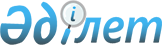 Об утверждении Положения о государственном учреждении "Отдел архитектуры и градостроительства акимата города Экибастуза"
					
			Утративший силу
			
			
		
					Постановление акимата города Экибастуза Павлодарской области от 14 июня 2022 года № 483/6. Отменено постановлением акимата города Экибастуза Павлодарской области от 13 октября 2023 года № 868/10
      Сноска. Отменено постановлением акимата города Экибастуза Павлодарской области от 13.10.2023 № 868/10 (вводится в действие по истечении десяти календарных дней после дня его первого официального опубликования).
      В соответствии с Законом Республики Казахстан "О местном государственном управлении и самоуправлении в Республике Казахстан", Законом Республики Казахстан "О государственном имуществе", Законом Республики Казахстан "Об архитектурной, градостроительной и строительной деятельности в Республике Казахстан", постановлением Правительства Республики Казахстан от 1 сентября 2021 года №590 "О некоторых вопросах организации деятельности государственных органов и их структурных подразделений", акимат города Экибастуза ПОСТАНОВЛЯЕТ:
      1. Утвердить прилагаемое Положение о государственном учреждении "Отдел архитектуры и градостроительства акимата города Экибастуза".
      2. Отменить постановление акимата города Экибастуза от 15 декабря 2017 года № 1483/12 "Об утверждении Положения о государственном учреждении "Отдел архитектуры и градостроительства акимата города Экибастуза".
      3. Государственному учреждению "Отдел архитектуры и градостроительства акимата города Экибастуза" принять необходимые меры, вытекающие из настоящего постановления.
      4. Контроль за исполнением настоящего постановления возложить на курирующего заместителя акима города Экибастуза.
      5. Настоящее постановление вводится в действие по истечении десяти календарных дней после дня его первого официального опубликования. Положение о государственном учреждении "Отдел архитектуры и градостроительства акимата города Экибастуза" Глава 1. Общие положения
      1. Государственное учреждение "Отдел архитектуры и градостроительства акимата города Экибастуза" (далее – государственное учреждение) является государственным органом Республики Казахстан, осуществляющим руководство в сфере архитектурной, градостроительной и строительной деятельности в городе Экибастузе.
      2. Государственное учреждение не имеет ведомств. 
      3. Государственное учреждение осуществляет свою деятельность в соответствии с Конституцией и законами Республики Казахстан, актами Президента и Правительства Республики Казахстан, иными нормативными правовыми актами, а также настоящим Положением.
      4. Государственное учреждение является юридическим лицом в организационно-правовой форме государственного учреждения, имеет печати с изображением Государственного Герба Республики Казахстан и штампы со своим наименованием на казахском и русском языках, бланки установленного образца, счета в органах казначейства в соответствии с законодательством Республики Казахстан.
      5. Государственное учреждение вступает в гражданско-правовые отношения от собственного имени.
      6. Государственное учреждение имеет право выступать стороной гражданско-правовых отношений от имени государства, если оно уполномочено на это в соответствии с законодательством Республики Казахстан.
      7. Государственное учреждение по вопросам своей компетенции в установленном законодательством порядке принимает решения, оформляемые приказами руководителя государственного учреждения и другими актами, предусмотренными законодательством Республики Казахстан.
      8. Структура и лимит штатной численности государственного учреждения "Отдел архитектуры и градостроительства акимата города Экибастуза" утверждаются в соответствии с законодательством Республики Казахстан.
      9. Местонахождение государственного учреждения: Республика Казахстан, Павлодарская область, 141208, город Экибастуз, улица Энергетиктер, строение 62.
      10. Режим работы государственного учреждения: понедельник-пятница с 9.00 часов до 18.30 часов, обеденный перерыв с 13.00 до 14.30 часов, выходные дни: суббота-воскресенье.
      11. Учредителем государственного учреждения является акимат города Экибастуза.
      12. Настоящее положение является учредительным документом государственного учреждения.
      13. Финансирование деятельности государственного учреждения осуществляется из республиканского и местных бюджетов в соответствии с законодательством Республики Казахстан.
      14. Государственному учреждению запрещается вступать в договорные отношения с субъектами предпринимательства на предмет выполнения обязанностей, являющихся полномочиями государственного учреждения.
      Если государственному учреждению законодательными актами предоставлено право осуществлять приносящую доходы деятельность, то полученные доходы направляются в государственный бюджет, если иное не установлено законодательством Республики Казахстан. Глава 2. Задачи и полномочия государственного учреждения "Отдел архитектуры и градостроительства акимата города Экибастуза"
      15. Задачи:
      1) соблюдение субъектами архитектурной и градостроительной деятельности требований, установленных действующим законодательством;
      2) обеспечение благоприятной среды обитания и жизнедеятельности при осуществлении архитектурной и градостроительной деятельности в целях устойчивого развития города Экибастуза.
      16. Полномочия: 
      1) права:
      запрашивать и получать от хозяйствующих субъектов всех форм собственности (по согласованию), органов местного самоуправления информацию для выполнения возложенных на государственное учреждение задач;
      проводить разъяснительную работу по вопросам, относящимся к компетенции государственного учреждения;
      разрабатывать проекты нормативных и правовых актов по вопросам архитектуры и градостроительства, представлять их на рассмотрение акимата и акима города;
      принимать участие на совещаниях в государственных органах и иных организациях по вопросам, затрагивающим интересы государственного учреждения;
      вносить в областные государственные органы предложения, связанные с реализацией задач, решение которых обеспечивается на областном уровне;
      осуществлять иные права в соответствии с законодательством Республики Казахстан.
      2) обязанности:
      соблюдать Конституцию и законодательство Республики Казахстан;
      рассматривать дела об административных правонарушениях согласно Кодексу Республики Казахстан от 5 июля 2014 года "Об административных правонарушениях";
      обеспечивать реализацию законодательства о государственной службе;
      осуществлять иные обязанности в соответствии с законодательством Республики Казахстан.
      17. Функции:
      1) разработка генеральных планов застроек поселков и сел, находящихся на территории города Экибастуза и представление их на утверждение в Экибастузский городской маслихат, выдача разрешений на строительство внутрипоселковых (внутригородских) коммунальных сетей и сооружений;
      2) координация деятельности по реализации утвержденного в установленном законодательством порядке генерального плана, комплексной схемы градостроительного планирования прилегающих территорий, отнесенных в установленном законодательством порядке к зоне влияния города;
      3) осуществление полномочий, предусмотренных Законом Республики Казахстан "Об архитектурной, градостроительной и строительной деятельности в Республике Казахстан";
      4) взаимодействие с территориальными подразделениями государственной архитектурно-строительной инспекции по вопросам, входящим в компетенцию государственного учреждения;
      5) ведение государственного градостроительного кадастра базового уровня;
      6) осуществление полномочий, предусмотренных Земельным кодексом Республики Казахстан;
      7) разработка правил застройки территории города Экибастуза;
      8) организация разработки и реализация градостроительных проектов, проектов детальной планировки, застройки города и населенных пунктов;
      9) информирование населения о планируемой застройке территории либо других градостроительных изменениях;
      10) ведение мониторинга строящихся (намечаемых к строительству) объектов и комплексов в порядке, установленном законодательством Республики Казахстан;
      11) принятие решений о строительстве (расширении, техническом перевооружении, модернизации, реконструкции, реставрации и капитальном ремонте) строений, зданий и сооружений, инженерных и транспортных коммуникаций, а также об инженерной подготовке территорий, благоустройстве и озеленении, консервации строек (объектов), проведение комплекса работ по постутилизации объектов местного значения;
      12) ведение учета актов приемки объектов в эксплуатацию, а также объектов (комплексов), вводимых в эксплуатацию;
      13) предъявление исков и выступление в судах самостоятельно или через представителя по делам, связанным с функциями государственного учреждения;
      14) осуществление приема заявлений и обращений граждан, организаций, предприятий и учреждений города по вопросу строительства и реконструкции существующих объектов и обеспечение контроля за их рассмотрением;
      15) предоставление государственных услуг в соответствии с законодательством Республики Казахстан;
      16) организация и проведение инвентаризации (паспортизации) объектов социальной инфраструктуры на предмет соблюдения доступной среды для инвалидов;
      17) проводит государственные закупки товаров (работ, услуг) в соответствии с законодательством Республики Казахстан;
      18) осуществление иных функций в пределах полномочий, предусмотренных законодательством. Глава 3. Статус, полномочия первого руководителя государственного учреждения "Отдел архитектуры и градостроительства акимата города Экибастуза"
      18. Руководство государственным учреждением осуществляется первым руководителем, который несет персональную ответственность за выполнение возложенных на государственное учреждение задач и осуществление им своих полномочий.
      19. Первый руководитель государственного учреждения назначается на должность и освобождается от должности в соответствии с законодательством Республики Казахстан.
      20. Полномочия первого руководителя государственного учреждения:
      1) представляет на утверждении акимату города Положение о государственном учреждении, вносит предложения по его структуре и штату;
      2) организует и координирует работу государственного учреждения, обеспечивает взаимодействие с иными государственными органами;
      3) в соответствии с законодательством назначает на должности и освобождает от должностей сотрудников государственного учреждения;
      4) издает приказы и дает указания, обязательные для всех сотрудников;
      5) представляет государственное учреждение в государственных органах, судах и иных организациях;
      6) принимает меры, направленные на противодействие коррупции в государственном органе и несет персональную ответственность за принятие антикоррупционных мер;
      7) обеспечивает ежеквартальную сверку с органами казначейства по проведению платежей государственного учреждения, в том числе на соответствующие счета получателей денег;
      8) обеспечивает исполнение законодательства о государственной службе;
      9) координирует работу по контролю за выполнением актов акимата и акима города, его поручений, прохождения документов в государственном учреждении;
      10) представляет на подпись и рассмотрение акиму города проекты актов акимата и акима города, а так же иные адресуемые акиму города документы и материалы;
      11) утверждает смету расходов государственного учреждения и в ее пределах распоряжается финансовыми средствами;
      12) осуществляет личный прием физических и юридических лиц в соответствии с законодательством Республики Казахстан;
      13) определяет обязанности и полномочия сотрудников государственного учреждения; 
      14) в установленном законодательством порядке поощряет и налагает дисциплинарные взыскания на сотрудников государственного учреждения;
      15) осуществляет иные полномочия в соответствии с действующим законодательством Республики Казахстан.
      Исполнение полномочий первого руководителя государственного учреждения в период его отсутствия осуществляется лицом, его замещающим в соответствии с действующим законодательством.
      21. Взаимоотношения между администрацией государственного учреждения и трудовым коллективом регулируются действующим законодательством Республики Казахстан и коллективным договором.
      22. Взаимоотношения между государственным учреждением и акиматом города Экибастуза регулируются действующим законодательством Республики Казахстан.
      23. Взаимоотношения между государственным учреждением и уполномоченным органом соответствующей отрасли регулируются действующим законодательством Республики Казахстан. Глава 4. Имущество государственного учреждения "Отдел архитектуры и градостроительства акимата города Экибастуза"
      24. Государственное учреждение может иметь на праве оперативного управления обособленное имущество в случаях, предусмотренных законодательством.
      Имущество государственного учреждения формируется за счет имущества, переданного ему собственником, а также имущества (включая денежные доходы), приобретенного в результате собственной деятельности и иных источников, не запрещенных законодательством Республики Казахстан.
      25. Имущество, закрепленное за государственным учреждением, относится к коммунальной собственности.
      26. Государственное учреждение не вправе самостоятельно отчуждать или иным способом распоряжаться закрепленным за ним имуществом и имуществом, приобретенным за счет средств, выданных ему по плану финансирования, если иное не установлено законодательством. Глава 5. Реорганизация и упразднение государственного учреждения "Отдел архитектуры и градостроительства акимата города Экибастуза"
      27. Реорганизация и упразднение государственного учреждения осуществляются в соответствии с законодательством Республики Казахстан.
					© 2012. РГП на ПХВ «Институт законодательства и правовой информации Республики Казахстан» Министерства юстиции Республики Казахстан
				
      Аким города Экибастуза 

А. Кантарбаев
Утверждено
постановлением акимата
города Экибастуза
от "14" июня 2022 года
№483/6